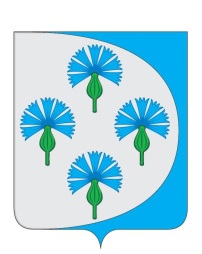 Российская ФедерацияАдминистрация сельского поселения Черновский муниципального района Волжский Самарской области_________________________________________________________________Постановлениеот «_29_» _мая_ 2018__г.                                                                    № _43__«Об утверждении административногорегламента по осуществлению муниципальногожилищного контроля»В целях организации и осуществления муниципального жилищного контроля  на территории   сельского поселения Черновский, в соответствии с Конституцией Российской Федерации, Жилищным кодексом Российской Федерации, Федеральным законом от 26.12.2008 № 294-ФЗ «О защите прав юридических лиц и индивидуальных предпринимателей при осуществлении государственного контроля (надзора) и муниципального контроля» с изменениями и дополнениями, Федеральным законом от 06.10.2003 № 131-ФЗ «Об общих принципах организации местного самоуправления в Российской Федерации», Уставом  сельского поселения  Черновский,  с учетом Протеста Прокуратуры Волжского района от 07.05.2018 г, Администрация сельского поселения Черновский муниципального района Волжский Самарской области ПОСТАНОВЛЯЕТ:1. Утвердить прилагаемый административный регламент  по осуществлению  муниципального жилищного контроля  на территории   сельского поселения Черновский.2. Признать постановление Главы сельского поселения Черновский муниципального района Волжский Самарской области от 04.05.2017 г. № 40 утратившим силу.          3. Разместить настоящее постановление на официальном сайте администрации сельского поселения Черновский.          4. Контроль за выполнением настоящего постановления возложить на главного специалиста  администрации сельского поселения Черновский  Минееву О.А.         5. Постановление вступает в силу со дня его подписания.  Глава сельского поселения Черновский                                                 А.М.Кузнецов                                                                                  муниципального района Волжский Приложение                                                                                               к постановлению Главы                                                                                сельского поселения Черновский                                                                                                от «__29__»___мая____2018 № _43АДМИНИСТРАТИВНЫЙ РЕГЛАМЕНТ ПО ОСУЩЕСТВЛЕНИЮ МУНИЦИПАЛЬНОГО ЖИЛИЩНОГО КОНТРОЛЯ НА ТЕРРИТОРИИ  СЕЛЬСКОГО  ПОСЕЛЕНИЯ ЧЕРНОВСКИЙ (далее - Административный регламент)1.     Общие положения   1.1.Настоящий Административный  регламент  разработан  в целях повышения  качества и эффективности проведения проверок граждан, юридических лиц и индивидуальных предпринимателей  при осуществлении муниципального жилищного контроля  и определяет  сроки и последовательность действий (административных процедур)  администрации  сельского поселения Черновский, а также устанавливает  порядок взаимодействия  между структурными подразделениями администрации  сельского поселения Черновский, их должностными лицами, а также порядок взаимодействия администрации  сельского поселения Черновский с физическими и юридическими лицами,  органами   государственной власти  и органами местного самоуправления, учреждениями и организациями при осуществлении муниципального жилищного контроля.          1.2.Вид муниципального контроля — муниципальный жилищный контроль.     Предметом муниципального жилищного контроля является соблюдение юридическими лицами, индивидуальными предпринимателями и гражданами установленных в соответствии с жилищным законодательством, законодательством об энергосбережении и о повышении энергетической эффективности требований к использованию и сохранности жилищного фонда независимо от его форм собственности, в том числе требований к жилым помещениям, их использованию и содержанию, использованию и содержанию общего имущества собственников помещений  в многоквартирных домах, созданию и деятельности юридических лиц, индивидуальных предпринимателей, осуществляющих управление многоквартирными домами, оказывающих услуги и (или) выполняющих работы по содержанию и ремонту общего имущества в многоквартирных домах, предоставлению коммунальных услуг собственникам и пользователям помещений в многоквартирных домах и жилых домах, требований энергетической эффективности и оснащенности помещений многоквартирных домов и жилых домов приборами учета используемых энергетических ресурсов (далее — обязательные требования), установленных в отношении муниципального жилищного фонда федеральными законами и законами Самарской области в области жилищных отношений, а также муниципальными правовыми актами.      1.3.Муниципальный жилищный контроль осуществляется администрацией  сельского поселения Черновский (далее – администрация поселения).  Перечень должностных лиц администрации поселения, осуществляющих  муниципальный жилищный контроль, утверждается постановлением Главы сельского поселения Черновский.   Администрация поселения осуществляет муниципальный жилищный контроль в случаях и порядке, установленных законодательством Российской Федерации, Самарской области, муниципальными правовыми актами в пределах полномочий органа местного самоуправления.        1.4. Муниципальный жилищный контроль  осуществляется в соответствии с: Жилищным кодексом  Российской Федерации; Федеральным законом от 6 октября2003 г. №131-ФЗ «Об общих принципах организации местного самоуправления в Российской Федерации»; Федеральный закон от 26 декабря 2008г. № 294-ФЗ «О защите прав юридических лиц и индивидуальных предпринимателей  при проведении  государственного контроля (надзора) и муниципального контроля»; Федеральный закон  от 2 мая 2006г.  №59-ФЗ «О порядке рассмотрения  обращений граждан  Российской Федерации»; Федеральный закон  от 9 февраля 2009г. №8-ФЗ «Об обеспечении доступа  к информации о деятельности  государственных органов и органов  местного самоуправления»; Постановлением Правительства РФ  от 30 июня . №489  «Об утверждении  Правил подготовки   органами  государственного контроля (надзора) и органами муниципального контроля ежегодных планов проведения плановых проверок юридических лиц и индивидуальных предпринимателей»; Приказом  Министерства экономического развития  Российской Федерации  от 30 апреля 2009г.  №141 «О реализации  положений Федерального закона «О защите прав юридических лиц и индивидуальных предпринимателей  при проведении  государственного контроля (надзора) и муниципального контроля»; Уставом сельского поселения Черновский       1.5. Результатом осуществления муниципального жилищного контроля является выявление факта (отсутствие факта) нарушения гражданами, юридическими лицами, индивидуальными предпринимателями  требований, установленных муниципальными правовыми актами сельского поселения Черновский, а также требований, установленных федеральными законами, законами Самарской области (далее — обязательных требований).  По результатам  проверки  составляется акт проверки  по  форме, установленной  уполномоченным Правительством Российской Федерации федеральным органом исполнительной власти (Приложение № 2).    1.6. Основания для приостановления проверок  при осуществлении муниципального жилищного контроля  не предусмотрены.      1.7. Права и обязанности  органа муниципального контроля, его должностных лиц при осуществлении муниципального жилищного контроля.   1.7.1.Должностные лица  администрации сельского поселения Черновский при проведении проверок обязаны: - своевременно и в полной мере исполнять предоставленные в соответствии с законодательством Российской Федерации полномочия по предупреждению, выявлению и пресечению нарушений обязательных требований и требований, установленных муниципальными правовыми актами сельского поселения Черновский; - соблюдать законодательство Российской Федерации, права и законные интересы юридического лица, индивидуального предпринимателя, проверка которых проводится; -проводить проверку на основании распоряжения администрации Сельского поселения Черновский о проведении проверки в соответствии с ее назначением; -проводить проверку только во время исполнения служебных обязанностей, выездную проверку только при предъявлении служебных удостоверений, копии распоряжения администрации Сельского поселения Черновский и в случае, предусмотренном частью 5 статьи 10 Федерального закона от 26 декабря 2008 года № 294-ФЗ, копии документа о согласовании проведения проверки; -не препятствовать руководителю, иному должностному лицу или уполномоченному представителю юридического лица, индивидуальному предпринимателю, его уполномоченному представителю присутствовать при проведении проверки и давать разъяснения по вопросам, относящимся к предмету проверки; -предоставлять руководителю, иному должностному лицу или уполномоченному представителю юридического лица, индивидуальному предпринимателю, его уполномоченному представителю, присутствующим при проведении проверки, информацию и документы, относящиеся к предмету проверки; -знакомить руководителя, иное должностное лицо или уполномоченного представителя юридического лица, индивидуального предпринимателя, его уполномоченного представителя с результатами проверки; - учитывать при определении мер, принимаемых по фактам выявленных нарушений, соответствие указанных мер тяжести нарушений, их потенциальной опасности для жизни, здоровья людей, для животных, растений, окружающей среды, объектов культурного наследия (памятников истории и культуры) народов Российской Федерации, безопасности государства, для возникновения чрезвычайных ситуаций природного и техногенного характера, а также не допускать необоснованное ограничение прав и законных интересов граждан, в том числе индивидуальных предпринимателей, юридических лиц; -доказывать обоснованность своих действий при их обжаловании юридическими лицами, индивидуальными предпринимателями в порядке, установленном законодательством Российской Федерации; -соблюдать сроки проведения проверки, установленные Федеральным законом от 26 декабря 2008 года № 294-ФЗ; -не требовать от юридического лица, индивидуального предпринимателя документы и иные сведения, представление которых не предусмотрено законодательством Российской Федерации; -перед началом проведения выездной проверки по просьбе руководителя, иного должностного лица или уполномоченного представителя юридического лица, индивидуального предпринимателя, его уполномоченного представителя ознакомить их с положениями административного регламента, в соответствии с которым проводится проверка; -осуществлять запись о проведенной проверке в журнале учета проверок.     1.7.2.В случае выявления при проведении проверки нарушений юридическим лицом, индивидуальным предпринимателем обязательных требований или требований, установленных муниципальными правовыми актами сельского поселения Черновский, должностные лица  администрации сельского поселения Черновский, проводившие проверку, в пределах полномочий, предусмотренных законодательством Российской Федерации, обязаны: -выдать предписание юридическому лицу, индивидуальному предпринимателю об устранении выявленных нарушений с указанием сроков их устранения и (или) о проведении мероприятий по предотвращению причинения вреда жизни, здоровью людей, вреда животным, растениям, окружающей среде, объектам культурного наследия (памятникам истории и культуры) народов Российской Федерации, безопасности государства, имуществу физических и юридических лиц, государственному или муниципальному имуществу, предупреждению возникновения чрезвычайных ситуаций природного и техногенного характера, а также других мероприятий, предусмотренных федеральными законами (Приложение № 3); - принять меры по контролю за устранением выявленных нарушений, их предупреждению, предотвращению возможного причинения вреда жизни, здоровью граждан, вреда животным, растениям, окружающей среде, объектам культурного наследия (памятникам истории и культуры) народов Российской Федерации, обеспечению безопасности государства, предупреждению возникновения чрезвычайных ситуаций природного и техногенного характера, а также меры по привлечению лиц, допустивших выявленные нарушения, к ответственности.     1.7.3.При проведении проверки должностные лица  администрации сельского поселения Черновский не вправе: -проверять выполнение обязательных требований и требований, установленных муниципальными правовыми актами сельского поселения Черновский, если такие требования не относятся к полномочиям органа муниципального жилищного контроля, от имени которого действуют эти должностные лица; -осуществлять плановую или внеплановую выездную проверку в случае отсутствия при ее проведении руководителя, иного должностного лица или уполномоченного представителя юридического лица, индивидуального предпринимателя, его уполномоченного представителя, за исключением случая проведения такой проверки по основанию, предусмотренному  подпунктом  «б» пункта 2 части 2 статьи 10 Федерального закона от 26 декабря 2008г. №294-ФЗ; - требовать представления документов, информации, образцов продукции, проб обследования объектов окружающей среды и объектов производственной среды, если они не являются объектами проверки или не относятся к предмету проверки, а также изымать оригиналы таких документов; - отбирать образцы продукции, пробы обследования объектов окружающей среды и объектов производственной среды для проведения их исследований, испытаний, измерений без оформления протоколов об отборе указанных образцов, проб по установленной форме и в количестве, превышающем нормы, установленные национальными стандартами, правилами отбора образцов, проб и методами их исследований, испытаний, измерений, техническими регламентами или действующими до дня их вступления в силу иными нормативными техническими документами и правилами и методами исследований, испытаний, измерений; -распространять информацию, полученную в результате проведения проверки и составляющую государственную, коммерческую, служебную, иную охраняемую законом тайну, за исключением случаев, предусмотренных законодательством Российской Федерации; - превышать установленные сроки проведения проверки; -осуществлять выдачу юридическим лицам, индивидуальным предпринимателям предписаний или предложений о проведении за их счет мероприятий по контролю.    1.8. Права и обязанности  лиц, в отношении которых осуществляются  мероприятия по  муниципальному контролю.      1.8.1.Руководитель, иное должностное лицо или уполномоченный представитель юридического лица, индивидуальный предприниматель, его уполномоченный представитель при проведении проверки имеют право: -непосредственно присутствовать при проведении проверки, давать объяснения по вопросам, относящимся к предмету проверки; -получать от органа муниципального контроля, их должностных лиц информацию, которая относится к предмету проверки и предоставление которой предусмотрено  Федеральным законом от 26 декабря 2008 года № 294-ФЗ; - знакомиться с результатами проверки и указывать в акте проверки о своем ознакомлении с результатами проверки, согласии или несогласии с ними, а также с отдельными действиями должностных лиц органа государственного контроля (надзора), органа муниципального контроля; -обжаловать действия (бездействие) должностных лиц органа муниципального контроля, повлекшие за собой нарушение прав юридического лица, индивидуального предпринимателя при проведении проверки, в административном и (или) судебном порядке в соответствии с законодательством Российской Федерации.    1.8.2.Руководитель, иное должностное лицо или уполномоченный представитель юридического лица, индивидуальный предприниматель, его уполномоченный представитель обязаны предоставить должностным лицам органа муниципального контроля, проводящим выездную проверку, возможность ознакомиться с документами, связанными с целями, задачами и предметом выездной проверки, в случае, если выездной проверке не предшествовало проведение документарной проверки, а также обеспечить доступ проводящих выездную проверку должностных лиц и участвующих в выездной проверке экспертов, представителей экспертных организаций на территорию, в используемые юридическим лицом, индивидуальным предпринимателем при осуществлении деятельности здания, строения, сооружения, помещения, к используемым юридическими лицами, индивидуальными предпринимателями оборудованию, подобным объектам, транспортным средствам и перевозимым ими грузам.     2. Требования к порядку осуществления муниципального жилищного контроля    2.1. Порядок информирования  о правилах осуществления  муниципального жилищного контроля.Для получения информации  о правилах осуществления муниципального жилищного контроля заинтересованные лица обращаются  в администрацию сельского поселения Черновский.   Место нахождения администрации: Самарская область, Волжский район, пос.Черновский, ул. Советская, д. 1.       Почтовый адрес: 443538, Самарская область, Волжский район, пос. Черновский, ул. Советская, д.1.       Телефон: 8 (846) 999-73-41       Официальный сайт: admchernovsky.ru       Электронная почта: admchernovsky@yandex.ru   Режим приема граждан:        понедельник - пятница: с 8-00 час. до 16-00 час.        обед: с 12-00 час.  до 13-00 час. Информирование о правилах осуществления муниципального жилищного контроля происходит в виде индивидуального и публичного информирования.     2.2. Основными требованиями к информированию  являются: -достоверность предоставляемой информации; -четкость в изложении информации; -полнота информирования; -наглядность  форм предоставления  информации (при письменном информировании); -удобство и доступность  получения информирования; - оперативность предоставления  информации.      2.3.Информирование проводится в устной и письменной форме.   Индивидуальное устное информирование о порядке осуществления муниципального жилищного контроля обеспечивается должностными лицами администрации поселения, осуществляющими муниципальный жилищный контроль (далее- должностные лица администрации поселения),  при личном обращении заинтересованных лиц  или по телефону.  При ответах на телефонные звонки и устные обращения должностные лица администрации поселения информируют обратившихся по интересующим их вопросам. Время разговора (информирования) по телефону не должно превышать 10 минут. Длительность устного информирования (консультирования) при личном обращении не должно превышать 15 минут. Должностные лица администрации поселения должны принять все необходимые меры для полного и оперативного ответа на поставленные вопросы. Индивидуальное письменное информирование о порядке, процедуре, ходе осуществления муниципального жилищного контроля при обращении в администрацию поселения осуществляется путем направления письменных ответов почтовым отправлением. Публичное информирование о порядке и процедуре осуществления муниципального жилищного контроля осуществляется посредством привлечения средств массовой информации, а также путем размещения информации на информационных стендах, расположенных в здании администрации поселения и на территории Сельского поселения Черновский, а также устно при выездных встречах с населением.    2.4. Сведения о местонахождении, контактных телефонах, администрации поселения размещаются: на бланках администрации поселения; на информационных стендах; в справочно-информационных службах и изданиях.    2.5. Сведения о режиме работы администрации  поселения сообщаются по телефону, на информационных стендах, в памятках заявителям.    2.6. На информационных стендах размещается следующая информация: извлечения из законодательных и иных нормативных правовых актов, содержащих нормы, регулирующие деятельность по осуществлению муниципального жилищного контроля; образцы документов, необходимых для осуществления муниципального жилищного контроля, и требования к ним (при необходимости); график приема  должностными лицами администрации поселения заявителей; иная информация по исполнению функции.     2.7. Консультации и информирование по порядку или о ходе осуществления муниципального жилищного контроля можно получить в администрации сельского поселения Черновский по адресу: 443538, Самарская область, Волжский район, пос. Черновский, ул. Советская, д.1, по  электронному адресу администрации сельского поселения Черновский муниципального района Волжский Самарской области: admchernovsky@yandex.ru и  по телефону: 8 (846) 999-73-41.Должностное лицо администрации – главный специалист администрации сельского поселения Черновский  осуществляет прием заинтересованных лиц ежедневно, по графику, указанному в п.2.1. настоящего регламента.    2.8. Информирование и консультирование   о порядке, процедурах,  ходе осуществления муниципального жилищного контроля осуществляется  безвозмездно.     2.9. Срок осуществления муниципального жилищного контроля.      2.9.1. Срок проведения каждой из проверок  не может превышать двадцать рабочих дней. В отношении одного субъекта малого предпринимательства общий срок проведения плановых выездных проверок не может превышать пятьдесят часов для малого предприятия и пятнадцать часов для микропредприятия в год.       2.9.2.В исключительных случаях, связанных с необходимостью проведения сложных и (или) длительных исследований, испытаний, специальных экспертиз и расследований на основании мотивированных предложений должностных лиц администрации поселения, проводящих выездную плановую проверку, срок проведения выездной плановой проверки может быть продлен главой сельского поселения, но не более чем на двадцать рабочих дней, в отношении малых предприятий, микропредприятий не более чем на пятнадцать часов.     2.10. Порядок взаимодействия  органа муниципального контроля  с государственными органами, органами  местного самоуправления, должностными лицами, организациями и гражданами при осуществлении муниципального земельного контроля. При осуществлении муниципального жилищного контроля  администрация  поселения взаимодействует:-с органами прокуратуры - по вопросам подготовки  ежегодных планов проведения  плановых проверок юридических лиц, индивидуальных предпринимателей, согласования  внеплановых  выездных проверок юридических лиц, индивидуальных предпринимателей по основаниям, предусмотренным Федеральным законом от  26.12. 2008г. № 294-ФЗ «О защите прав юридических лиц и индивидуальных предпринимателей  при проведении  государственного контроля (надзора) и муниципального контроля» (далее-Федеральный закон от 26.12.2008г. №294-ФЗ); -с экспертами, экспертными организациями - при проведении мероприятий по контролю для оценки соответствия осуществляемых юридическими лицами, индивидуальными предпринимателями деятельности или действий (бездействия), производимых и реализуемых ими товаров (выполняемых работ, предоставляемых услуг) обязательным требованиям и требованиям, установленным муниципальными правовыми актами, и анализа соблюдения указанных требований, по проведению мониторинга эффективности муниципального  жилищного контроля, учета результатов проводимых проверок и необходимой отчетности о них; -с саморегулируемыми организациями - по вопросам защиты   прав их членов  при осуществлении муниципального контроля; -с  Министерством экономического развития Российской Федерации - по вопросам представления ежегодного доклада об осуществлении  муниципального контроля. Взаимодействие с указанными органами и организациями осуществляется в соответствии с действующим законодательством.                                  3.     Административные процедуры  3.1. Последовательность административных  процедур при осуществлении муниципального жилищного контроля. Осуществление муниципального жилищного контроля включает в себя следующие  административные процедуры: -принятие решения о проведении  проверки, -проведение проверки в отношении  гражданина, юридического лица или индивидуального предпринимателя; - оформление результатов проверки и вручение (направление) акта проверки. Последовательность административных процедур при осуществлении муниципального жилищного контроля отражена в блок-схеме (Приложение 1).      3.2. Принятие решения о  проведении проверки.   3.2.1. Должностными лицами администрации сельского поселения Черновский в отношении юридических лиц и индивидуальных предпринимателей проводятся плановые и внеплановые проверки; в отношении граждан- внеплановые проверки.     3.2.2. Плановые проверки  проводятся на основании разрабатываемых ежегодных планов, которые утверждаются  главой сельского поселения Черновский. В ежегодных планах проведения плановых проверок юридических лиц (их филиалов, представительств, обособленных структурных подразделений) и индивидуальных предпринимателей указываются следующие сведения: 1) наименования юридических лиц (их филиалов, представительств, обособленных структурных подразделений), фамилии, имена, отчества индивидуальных предпринимателей, деятельность которых подлежит плановым проверкам, места нахождения юридических лиц (их филиалов, представительств, обособленных структурных подразделений) или места жительства индивидуальных предпринимателей и места фактического осуществления ими своей деятельности; 2) цель и основание проведения каждой плановой проверки; 3) дата начала и сроки проведения каждой плановой проверки; 4) наименование органа  муниципального контроля, осуществляющих конкретную плановую проверку. При проведении плановой проверки органами государственного контроля (надзора), органами муниципального контроля совместно указываются наименования всех участвующих в такой проверке органов. Утвержденный постановлением администрации сельского поселения Черновский ежегодный план проведения плановых проверок доводится до сведения заинтересованных лиц посредством его размещения в сети «Интернет» либо путем опубликования (обнародования). В срок  до 1 сентября года, предшествующего году проведения плановых проверок  администрация сельского поселения направляет  проекты ежегодных планов  проведения плановых проверок в органы  прокуратуры. Администрация поселения рассматривает предложения органов прокуратуры, внесенные в соответствии с пунктом 6.1. статьи 9 Федерального закона  от 26.12.2008г. № 294-ФЗ «О защите прав юридических лиц и индивидуальных предпринимателей при осуществлении государственного контроля (надзора) и муниципального контроля» (далее- Федерального закона от 26.12.2008г. №294-ФЗ), и по итогам  их рассмотрения  направляет в органы прокуратуры  в срок до 1 ноября года, предшествующего году проведения плановых проверок, утвержденные ежегодные планы проведения  плановых проверок.     3.2.3.Плановая проверка проводится в форме документарной проверки и (или) выездной проверки в порядке, установленном соответственно статьями 11 и 12  Федерального закона от 26.12.2008 N 294-ФЗ "О защите прав юридических лиц и индивидуальных предпринимателей при осуществлении государственного контроля (надзора) и муниципального контроля" с изменениями и дополнениями, вступающими в силу с 01.01.2017 года (в редакции, внесенных Федеральным законом от 03.07.2016 N 277-ФЗ).
3.2.4.При проведении совместных плановых проверок могут применяться сводные проверочные листы (списки контрольных вопросов), разрабатываемые и утверждаемые несколькими органами государственного контроля (надзора), органами муниципального контроля.
      3.2.5. При проведении проверки с использованием проверочного листа (списка контрольных вопросов) заполненный по результатам проведения проверки проверочный лист (список контрольных вопросов) прикладывается к акту проверки.       3.2.6. О проведении плановой проверки юридическое лицо, индивидуальный предприниматель уведомляются органом государственного контроля (надзора), органом муниципального контроля не позднее чем за три рабочих дня до начала ее проведения посредством направления копии распоряжения или приказа руководителя, заместителя руководителя органа государственного контроля (надзора), органа муниципального контроля о начале проведения плановой проверки заказным почтовым отправлением с уведомлением о вручении и (или) посредством электронного документа, подписанного усиленной квалифицированной электронной подписью и направленного по адресу электронной почты юридического лица, индивидуального предпринимателя, если такой адрес содержится соответственно в едином государственном реестре юридических лиц, едином государственном реестре индивидуальных предпринимателей либо ранее был представлен юридическим лицом, индивидуальным предпринимателем в орган государственного контроля (надзора), орган муниципального контроля, или иным доступным способом.     3.2.7. Основаниями для проведения внеплановой проверки наряду с основаниями, указанными в части 2 статьи 10 Федерального закона от 26 декабря 2008 года N 294-ФЗ "О защите прав юридических лиц и индивидуальных предпринимателей при осуществлении государственного контроля (надзора) и муниципального контроля", являются поступления, в частности посредством системы, в орган государственного жилищного надзора, орган муниципального жилищного контроля обращений и заявлений граждан, в том числе индивидуальных предпринимателей, юридических лиц, информации от органов государственной власти, органов местного самоуправления, выявление органом государственного жилищного надзора, органом муниципального жилищного контроля в системе информации о фактах нарушения требований правил предоставления, приостановки и ограничения предоставления коммунальных услуг собственникам и пользователям помещений в многоквартирных домах и жилых домах, требований к порядку создания товарищества собственников жилья, жилищного, жилищно-строительного или иного специализированного потребительского кооператива, уставу товарищества собственников жилья, жилищного, жилищно-строительного или иного специализированного потребительского кооператива и порядку внесения изменений в устав такого товарищества или такого кооператива, порядку принятия собственниками помещений в многоквартирном доме решения о выборе юридического лица независимо от организационно-правовой формы или индивидуального предпринимателя, осуществляющих деятельность по управлению многоквартирным домом (далее - управляющая организация), в целях заключения с управляющей организацией договора управления многоквартирным домом, решения о заключении с управляющей организацией договора оказания услуг и (или) выполнения работ по содержанию и ремонту общего имущества в многоквартирном доме, решения о заключении с указанными в части 1 статьи 164 настоящего Кодекса лицами договоров оказания услуг по содержанию и (или) выполнению работ по ремонту общего имущества в многоквартирном доме, порядку утверждения условий этих договоров и их заключения, порядку содержания общего имущества собственников помещений в многоквартирном доме и осуществления текущего и капитального ремонта общего имущества в данном доме, о фактах нарушения управляющей организацией обязательств, предусмотренных частью 2 статьи 162 настоящего Кодекса, о фактах нарушения в области применения предельных (максимальных) индексов изменения размера вносимой гражданами платы за коммунальные услуги, о фактах необоснованности размера установленного норматива потребления коммунальных ресурсов (коммунальных услуг), нарушения требований к составу нормативов потребления коммунальных ресурсов (коммунальных услуг), несоблюдения условий и методов установления нормативов потребления коммунальных ресурсов (коммунальных услуг), нарушения правил содержания общего имущества в многоквартирном доме и правил изменения размера платы за содержание жилого помещения, о фактах нарушения наймодателями жилых помещений в наемных домах социального использования обязательных требований к наймодателям и нанимателям жилых помещений в таких домах, к заключению и исполнению договоров найма жилых помещений жилищного фонда социального использования и договоров найма жилых помещений, о фактах нарушения органами местного самоуправления, ресурсоснабжающими организациями, лицами, осуществляющими деятельность по управлению многоквартирными домами, гражданами требований к порядку размещения информации в системе. Внеплановая проверка по указанным основаниям проводится без согласования с органами прокуратуры и без предварительного уведомления проверяемой организации о проведении внеплановой проверки. Внеплановые выездные проверки юридических лиц и индивидуальных предпринимателей по основаниям, указанным в подпунктах «а» и «б» пункта 2 части 2 статьи 10 Федерального закона от 26.12.2008 г. № 294-ФЗ, проводятся после согласования в установленном порядке с органом прокуратуры по месту осуществления деятельности указанных юридических лиц и индивидуальных предпринимателей.При отсутствии достоверной информации о лице, допустившем нарушение обязательных требований, достаточных данных о нарушении обязательных требований либо о фактах, указанных в части 2 ст. 10 Федерального закона от 26.12.2008 г. № 294-ФЗ, уполномоченными должностными лицами органа государственного контроля (надзора), органа муниципального контроля может быть проведена предварительная проверка поступившей информации. В ходе проведения предварительной проверки принимаются меры по запросу дополнительных сведений и материалов (в том числе в устном порядке) у лиц, направивших заявления и обращения, представивших информацию, проводится рассмотрение документов юридического лица, индивидуального предпринимателя, имеющихся в распоряжении органа государственного контроля (надзора), органа муниципального контроля, при необходимости проводятся мероприятия по контролю, осуществляемые без взаимодействия с юридическими лицами, индивидуальными предпринимателями и без возложения на указанных лиц обязанности по представлению информации и исполнению требований органов государственного контроля (надзора), органов муниципального контроля. В рамках предварительной проверки у юридического лица, индивидуального предпринимателя могут быть запрошены пояснения в отношении полученной информации, но представление таких пояснений и иных документов не является обязательным.При выявлении по результатам предварительной проверки лиц, допустивших нарушение обязательных требований, получении достаточных данных о нарушении обязательных требований либо о фактах, указанных в части 2 ст. 10 Федерального закона от 26.12.2008 г. № 294-ФЗ, уполномоченное должностное лицо органа государственного контроля (надзора) подготавливает мотивированное представление о назначении внеплановой проверки по основаниям, указанным в пункте 2 части 2 статьи 10 Федерального закона от 26.12.2008 г. № 294-ФЗ. По результатам предварительной проверки меры по привлечению юридического лица, индивидуального предпринимателя к ответственности не принимаются.
По решению руководителя, заместителя руководителя органа государственного контроля (надзора), органа муниципального контроля предварительная проверка, внеплановая проверка прекращаются, если после начала соответствующей проверки выявлена анонимность обращения или заявления, явившихся поводом для ее организации, либо установлены заведомо недостоверные сведения, содержащиеся в обращении или заявлении.
 Основанием для проведения внеплановой проверки в отношении граждан является: 1) поступление в администрацию поселения  обращений и заявлений граждан, в том числе  индивидуальных предпринимателей, а также юридических лиц, информации от органов государственной  власти, от органов местного самоуправления, из средств массовой информации о следующих фактах: -возникновение угрозы причинения или причинение вреда жизни, здоровью граждан, возникновение угрозы причинения или причинении вреда животным, растениям, окружающей среде, объектам культурного наследия (памятникам истории и культуры) народов  Российской Федерации, безопасности государства, а также возникновение угрозы или возникновение чрезвычайных ситуаций природного и техногенного характера; -нарушение обязательных требований  или требований, установленных муниципальными правовыми актами сельского  поселения  Черновский, 2) обнаружение должностными лицами администрации поселения  нарушений обязательных требований  или требований, установленных муниципальными правовыми актами сельского поселения Черновский.     3.2.8.Результатом административной процедуры является издание распоряжения администрации поселения о проведении проверки. Типовая форма распоряжения устанавливается федеральным органом исполнительной власти, уполномоченным Правительством Российской Федерации. Проверка может проводиться только должностным лицом или должностными лицами, которые указаны в распоряжении.
      3.2.9. В распоряжении или приказе руководителя, заместителя руководителя органа государственного контроля (надзора), органа муниципального контроля указываются:
1) наименование органа государственного контроля (надзора) или органа муниципального контроля, а также вид (виды) государственного контроля (надзора), муниципального контроля;
2) фамилии, имена, отчества, должности должностного лица или должностных лиц, уполномоченных на проведение проверки, а также привлекаемых к проведению проверки экспертов, представителей экспертных организаций;
3) наименование юридического лица или фамилия, имя, отчество индивидуального предпринимателя, проверка которых проводится, места нахождения юридических лиц (их филиалов, представительств, обособленных структурных подразделений) или места фактического осуществления деятельности индивидуальными предпринимателями;
4) цели, задачи, предмет проверки и срок ее проведения;
5) правовые основания проведения проверки;
5_1) подлежащие проверке обязательные требования и требования, установленные муниципальными правовыми актами, в том числе реквизиты проверочного листа (списка контрольных вопросов), если при проведении плановой проверки должен быть использован проверочный лист (список контрольных вопросов);
6) сроки проведения и перечень мероприятий по контролю, необходимых для достижения целей и задач проведения проверки;
7) перечень административных регламентов по осуществлению государственного контроля (надзора), осуществлению муниципального контроля.8) перечень документов, представление которых юридическим лицом, индивидуальным предпринимателем необходимо для достижения целей и задач проведения проверки;
9) даты начала и окончания проведения проверки;
10) иные сведения, если это предусмотрено типовой формой распоряжения или приказа руководителя, заместителя руководителя органа государственного контроля (надзора), органа муниципального контроля.
      3.2.10. Заверенные печатью копии распоряжения или приказа руководителя, заместителя руководителя органа государственного контроля (надзора), органа муниципального контроля вручаются под роспись должностными лицами органа государственного контроля (надзора), органа муниципального контроля, проводящими проверку, руководителю, иному должностному лицу или уполномоченному представителю юридического лица, индивидуальному предпринимателю, его уполномоченному представителю одновременно с предъявлением служебных удостоверений. По требованию подлежащих проверке лиц должностные лица органа государственного контроля (надзора), органа муниципального контроля обязаны представить информацию об этих органах, а также об экспертах, экспертных организациях в целях подтверждения своих полномочий .      3.2.11. По просьбе руководителя, иного должностного лица или уполномоченного представителя юридического лица, индивидуального предпринимателя, его уполномоченного представителя должностные лица органа государственного контроля (надзора), органа муниципального контроля обязаны ознакомить подлежащих проверке лиц с административными регламентами проведения мероприятий по контролю и порядком их проведения на объектах, используемых юридическим лицом, индивидуальным предпринимателем при осуществлении деятельности.
     3.2.12. Оплата услуг экспертов и экспертных организаций, а также возмещение понесенных ими в связи с участием в мероприятиях по контролю расходов производится в порядке и в размерах, которые установлены Правительством Российской Федерации. 
  3.3.Поведение проверки в отношении  гражданина, юридического лица или индивидуального предпринимателя.  3.3.1. О проведении  внеплановой выездной поверки, за исключением  внеплановой выездной проверки, основания проведения которой указаны в  пункте 2  части 2 статьи 10 Федерального закона  от 26.12.2008г. №294-ФЗ юридическое лицо, индивидуальный предприниматель уведомляются  администрацией  поселения не менее чем за  двадцать четыре часа  до начала  ее проведения  любым доступным способом. В случае если  в результате  деятельности  юридического лица, индивидуального предпринимателя причинен или причиняется  вред жизни, здоровью граждан, вред животным, растениям, окружающей среде,  объектам культурного наследия (памятникам истории и культуры) народов Российской Федерации, безопасности государства, а также возникли или могут возникнуть  чрезвычайные ситуации  природного и техногенного характера, предварительное уведомление юридических лиц, индивидуальных предпринимателей о начале проведения внеплановой  выездной проверки не требуется.   3.3.2. Проверки (плановые и внеплановые) проводятся  в форме выездной  и (или) документарной проверки. Выездная проверка (как плановая, так и  внеплановая) проводится  по месту нахождения  юридического лица, месту осуществления  деятельности индивидуального предпринимателя  и (или) по месту  фактического осуществления их деятельности. Выездная проверка начинается с предъявления служебного удостоверения должностными лицами администрации поселения, обязательного ознакомления руководителя или иного должностного лица юридического лица, индивидуального предпринимателя, его уполномоченного представителя, гражданина, его уполномоченного представителя с распоряжением  администрации сельского поселения о назначении выездной проверки с полномочиями проводящих выездную проверку лиц, а также с целями, задачами, основаниями проведения выездной проверки, видами и объемом мероприятий по контролю,  составом экспертов, представителями  экспертных организаций, привлекаемых к выездной проверке, со сроками и с условиями ее проведения. Администрация   поселения  привлекает к проведению  выездной проверки юридического лица, индивидуального предпринимателя экспертов, экспертные организации, не состоящие  в гражданско-правовых и трудовых отношениях  с юридическим лицом, индивидуальным предпринимателем, в отношении которых проводится  проверка, и не являющиеся  аффилированными лицами проверяемых лиц. Предметом документарной проверки являются сведения, содержащиеся в документах  юридического лица, индивидуального предпринимателя, устанавливающих их организационно-правовую форму, права и обязанности, документы, используемые при осуществлении их деятельности и связанные с исполнением ими обязательных требований и требований, установленных муниципальными правовыми актами сельского поселения Черновский, исполнением предписаний  органа муниципального контроля.      3.3.3.Должностное лицо, которое проводит документарную проверку, обязано рассмотреть представленные руководителем или иным должностным лицом юридического лица, индивидуальным предпринимателем, его уполномоченным представителем пояснения и документы, подтверждающие достоверность ранее представленных документов. В случае, если после рассмотрения представленных пояснений и документов либо при отсутствии пояснений орган государственного контроля (надзора), орган муниципального контроля установят признаки нарушения обязательных требований или требований, установленных муниципальными правовыми актами, должностные лица органа государственного контроля (надзора), органа муниципального контроля вправе провести выездную проверку.       3.3.4.При проведении выездной проверки запрещается требовать от юридического лица, индивидуального предпринимателя представления документов и (или) информации, которые были представлены ими в ходе проведения документарной проверки.
      3.3.5.В случае, если проведение плановой или внеплановой выездной проверки оказалось невозможным в связи с отсутствием индивидуального предпринимателя, его уполномоченного представителя, руководителя или иного должностного лица юридического лица, либо в связи с фактическим неосуществлением деятельности юридическим лицом, индивидуальным предпринимателем, либо в связи с иными действиями (бездействием) индивидуального предпринимателя, его уполномоченного представителя, руководителя или иного должностного лица юридического лица, повлекшими невозможность проведения проверки, должностное лицо органа государственного контроля (надзора), органа муниципального контроля составляет акт о невозможности проведения соответствующей проверки с указанием причин невозможности ее проведения. В этом случае орган государственного контроля (надзора), орган муниципального контроля в течение трех месяцев со дня составления акта о невозможности проведения соответствующей проверки вправе принять решение о проведении в отношении таких юридического лица, индивидуального предпринимателя плановой или внеплановой выездной проверки без внесения плановой проверки в ежегодный план плановых проверок и без предварительного уведомления юридического лица, индивидуального предпринимателя.Организация документарной проверки (как плановой, так и внеплановой) осуществляется в порядке, установленном  статьей 14  Федерального закона от 26.12.2008г. №294-ФЗ и проводится по месту нахождения органа муниципального контроля.   3.3.6.  Срок проведения каждой из проверок не может превышать двадцать рабочих дней, иные сроки проведения проверки указаны в Федеральном законе от 26.12.2008г. №294-ФЗ.    3.3.7. Результатом административной процедуры является  установление факта (отсутствие факта) нарушения гражданами, юридическими лицами, индивидуальными предпринимателями требований, установленных муниципальными правовыми актами Сельского поселения Черновский, а также требований, установленных федеральными законами, законами Самарской области.      3.3.8 При проведении проверки должностные лица органа муниципального контроля не вправе:1) проверять выполнение обязательных требований и требований, установленных муниципальными правовыми актами, если такие требования не относятся к полномочиям органа государственного контроля (надзора), органа муниципального контроля, от имени которых действуют эти должностные лица; 
1_1) проверять выполнение требований, установленных нормативными правовыми актами органов исполнительной власти СССР и РСФСР и не соответствующих законодательству Российской Федерации;1_2) проверять выполнение обязательных требований и требований, установленных муниципальными правовыми актами, не опубликованными в установленном законодательством Российской Федерации порядке;2) осуществлять плановую или внеплановую выездную проверку в случае отсутствия при ее проведении руководителя, иного должностного лица или уполномоченного представителя юридического лица, индивидуального предпринимателя, его уполномоченного представителя, за исключением случая проведения такой проверки по основанию, предусмотренномуподпунктом "б" пункта 2 части 2 статьи 10 настоящего Федерального закона, а также проверки соблюдения требований земельного законодательства в случаях надлежащего уведомления собственников земельных участков, землепользователей, землевладельцев и арендаторов земельных участков;
3) требовать представления документов, информации, образцов продукции, проб обследования объектов окружающей среды и объектов производственной среды, если они не являются объектами проверки или не относятся к предмету проверки, а также изымать оригиналы таких документов;4) отбирать образцы продукции, пробы обследования объектов окружающей среды и объектов производственной среды для проведения их исследований, испытаний, измерений без оформления протоколов об отборе указанных образцов, проб по установленной форме и в количестве, превышающем нормы, установленные национальными стандартами, правилами отбора образцов, проб и методами их исследований, испытаний, измерений, техническими регламентами или действующими до дня их вступления в силу иными нормативными техническими документами и правилами и методами исследований, испытаний, измерений;5) распространять информацию, полученную в результате проведения проверки и составляющую государственную, коммерческую, служебную, иную охраняемую законом тайну, за исключением случаев, предусмотренных законодательством Российской Федерации;6) превышать установленные сроки проведения проверки;7) осуществлять выдачу юридическим лицам, индивидуальным предпринимателям предписаний или предложений о проведении за их счет мероприятий по контролю;8) требовать от юридического лица, индивидуального предпринимателя представления документов и (или) информации, включая разрешительные документы, имеющиеся в распоряжении иных государственных органов, органов местного самоуправления либо подведомственных государственным органам или органам местного самоуправления организаций, включенные в определенный Правительством Российской Федерации перечень;
9) требовать от юридического лица, индивидуального предпринимателя представления документов, информации до даты начала проведения проверки. Орган государственного контроля (надзора), орган муниципального контроля после принятия распоряжения или приказа о проведении проверки вправе запрашивать необходимые документы и (или) информацию в рамках межведомственного информационного взаимодействия.
    3.4. Оформление результатов проверки и вручение (направление) акта проверки.    3.4.1. По результатам проверки должностными лицами администрации поселения, проводящими проверку, составляется акт по установленной уполномоченным Правительством Российской Федерации федеральным органом исполнительной власти форме в двух экземплярах (Приложение № 2). В акте проверки указываются: -  дата, время и место составления акта проверки; -  наименование органа  муниципального контроля; -  дата и номер распоряжения администрации поселения; - фамилии, имена, отчества и должности должностного лица или должностных лиц, проводивших проверку; - наименование проверяемого юридического лица или фамилия, имя и отчество индивидуального предпринимателя, а также фамилия, имя, отчество и должность руководителя, иного должностного лица или уполномоченного представителя юридического лица, уполномоченного представителя индивидуального предпринимателя, присутствовавших при проведении проверки, фамилия, имя, отчество гражданина; -  дата, время, продолжительность и место проведения проверки; - сведения о результатах проверки, в том числе о выявленных нарушениях обязательных требований и требований, установленных муниципальными правовыми актами, об их характере и о лицах, допустивших указанные нарушения; - сведения об ознакомлении или отказе в ознакомлении с актом проверки руководителя, иного должностного лица или уполномоченного представителя юридического лица, индивидуального предпринимателя, его уполномоченного представителя, гражданина, присутствовавших при проведении проверки, о наличии их подписей или об отказе от совершения подписи, а также сведения о внесении в журнал учета проверок записи о проведенной проверке либо о невозможности внесения такой записи в связи с отсутствием у юридического лица, индивидуального предпринимателя указанного журнала; - подписи должностного лица или должностных лиц, проводивших проверку.       3.4.2. Акт проверки оформляется непосредственно после ее завершения в двух экземплярах, один из которых с копиями приложений вручается руководителю, иному должностному лицу или уполномоченному представителю юридического лица, индивидуальному предпринимателю, его уполномоченному представителю, гражданину, его уполномоченному представителю под расписку об ознакомлении либо об отказе в ознакомлении с актом проверки. В случае отсутствия руководителя, иного должностного лица или уполномоченного представителя юридического лица, индивидуального предпринимателя, его уполномоченного представителя, гражданина, его уполномоченного представителя, а также в случае отказа проверяемого лица дать расписку об ознакомлении либо об отказе в ознакомлении с актом проверки,  акт направляется заказным почтовым отправлением с уведомлением о вручении, которое приобщается к экземпляру акта проверки, хранящемуся в деле органа муниципального контроля. Результатом административной процедуры является  оформление акта проверки  и вручение (направление) его проверяемому юридическому лицу, индивидуальному предпринимателю  или гражданину.     4. Порядок и формы контроля за  исполнением полномочий  по осуществлению муниципального  жилищного контроля    4.1.Контроль за полнотой и качеством исполнения  полномочий по проведению проверок при осуществлении муниципального жилищного контроля включает в себя текущий контроль и проведение плановых и внеплановых проверок полноты и качества исполнения  полномочий по проведению проверок при осуществлении муниципального жилищного контроля.  4.2. Текущий контроль за соблюдением и исполнением должностными лицами  администрации поселения положений настоящего административного регламента и иных нормативных правовых актов, устанавливающих требования к проведению проверок при осуществлении муниципального жилищного контроля, осуществляется   главой   поселения.      4.3.  Плановые проверки полноты и качества исполнения  полномочий  по проведению проверок при осуществлении муниципального жилищного контроля проводятся  на основании распоряжения администрации поселения  главой   сельского поселения Черновский один раз в год.     4.4.Внеплановые проверки полноты и качества исполнения полномочий по проведению проверок при осуществлении муниципального жилищного контроля осуществляются  на основании распоряжения администрации поселения в случае поступления жалобы на решения и действия (бездействия)  должностных лиц администрации  поселения, в том числе и в случае поступления жалобы о нарушении положений настоящего административного регламента, главой сельского поселения Черновский либо  заместителем главы поселения.     4.5.Администрация поселения, должностные лица администрации  поселения в случае ненадлежащего исполнения соответственно функций, служебных обязанностей, совершения противоправных действий (бездействия) при проведении проверки несут ответственность в соответствии с законодательством Российской Федерации.     4.6. О мерах, принятых в отношении виновных в нарушении законодательства Российской Федерации должностных лиц администрации  поселения, в течение десяти дней со дня принятия таких мер,  администрация  поселения обязана сообщить в письменной форме юридическому лицу, индивидуальному предпринимателю, права и (или) законные интересы которых нарушены.  5. Досудебный (внесудебный) порядок обжалования  действий (бездействий) должностных лиц органа, осуществляющего муниципальный жилищный контроль      5.1. В случае нарушения прав заявителя, он вправе обжаловать действия (бездействия) должностного лица администрации  поселения, допущенные им в ходе осуществления муниципального жилищного контроля в досудебном порядке, обратившись к главе  сельского поселения Черновский с жалобой в письменной форме.    5.2. В жалобе в обязательном порядке указывается высшее должностное лицо сельского поселения Черновский (глава сельского поселения Черновский), фамилия, имя, отчество (для  заявителей- физических лиц), наименование юридического лица, фамилия, имя, отчество, должность руководителя юридического лица (для заявителей- юридических лиц), почтовый адрес, излагается суть жалобы и требования. Жалоба, направляемая физическим лицом, должна быть подписана заявителем или его представителем, уполномоченным в установленном порядке. К жалобе, подаваемой представителем физического лица, должны быть приложены документы, подтверждающие полномочия лица на представление интересов заявителя. Жалоба, направляемая юридическим лицом,  должна быть подписана руководителем юридического лица или его представителем, уполномоченным в установленном порядке (с приложением правоустанавливающих документов). К жалобе прилагаются документы, подтверждающие полномочия лица на осуществление действий от имени юридического лица (или их копии). В случае необходимости в подтверждение доводов, изложенных в жалобе, прилагаются документы и материалы либо их копии. В жалобе заявителем могут быть также указаны номера контактных телефонов, факсов, иные сведения, имеющие значение для рассмотрения жалобы.    5.3. Жалоба может быть направлена по почте 443538, Самарская область, Волжский район, пос. Черновский, ул. Советская, д.1, по  электронному адресу администрации сельского поселения Черновский муниципального района Волжский Самарской области: admchernovsky@yandex.ru и  по телефону: 8 (846) 999-73-41.     5.4. Жалоба подлежит рассмотрению в течение 30 дней со дня регистрации. Срок рассмотрения жалобы может быть продлен главой сельского поселения Черновский (уполномоченным им лицом) в случаях и порядке, указанных в части 2 статьи 12 Федерального закона от 2 мая 2006 года N 59-ФЗ «О порядке рассмотрения обращений граждан Российской Федерации», не более чем на 30 дней, с уведомлением заявителя о продлении срока рассмотрения. Рассмотрение жалоб заявителей осуществляется бесплатно.    5.5. По результатам рассмотрения жалобы по существу глава сельского поселения Черновский принимает одно из следующих решений (Приложение № 4): 1)признать действия (бездействие), решения должностного лица администрации сельского поселения Черновский не соответствующими требованиям действующего законодательства, повлекшими нарушение прав, свобод и законных интересов заявителя и обязать должностное лицо администрации  сельского поселения Черновский совершить определенные действия, принять решения или иным образом устранить допущенные нарушения прав, свобод и законных интересов заявителя в установленный срок; 2)признать действия (бездействие)  должностного лица администрации сельского поселения Черновский соответствующими требованиям действующего законодательства. О принятом решении по жалобе  заявителю направляется письменный ответ.    5.6. Заявитель вправе обжаловать действия (бездействие) должностных лиц,  администрации  поселения, а также принимаемые ими решения при осуществлении муниципального жилищного контроля в суд общей юрисдикции в порядке гражданского судопроизводства.Приложение  № 1к административному регламенту            БЛОК – СХЕМА ПОСЛЕДОВАТЕЛЬНОСТИ АДМИНИСТРАТИВНЫХ                       ПРОЦЕДУРПриложение №  2к административному регламенту__________________(место составления акта)                               ___________________________(дата составления акта)_________________________(время составления акта)                                                          АКТ ПРОВЕРКИ № _______органом муниципального жилищного контроля юридического лица, индивидуального предпринимателя"__" ______________ 20__ г. по адресу: _______________________________ (место проведения проверки)На основании: ________________________________________________________________________________________________________________________________(вид документа с указанием реквизитов (номер, дата), фамилии, имени, отчества, должность руководителя органа муниципального контроля, издавшего  приказ о проведении проверки)была проведена проверка в отношении:____________________________________________________________________________________________________________________________________(полное и (в случае, если имеется) сокращенное наименование, в том числе фирменное наименование юридического лица, фамилия, имя и  отчество индивидуального предпринимателя)Продолжительность проверки: ________________________________________________Акт составлен: ___________________________________________________________________________________________________________________________________________(наименование органа муниципального контроля)С копией приказа о проведении проверки ознакомлен:(заполняется при проведении выездной проверки) __________________________                                                                                     (фамилии, имена, отчества , подпись, дата, время)Дата и номер решения прокурора (его заместителя) о согласовании проведения проверки: _______________________________________________________________________Лицо(а), проводившее проверку: ___________________________________ __________________________________________________________________(фамилия, имя, отчество, должность  уполномоченного должностного лица (должностных лиц), проводившего(их) проверку; в случае привлечения к участию к проверке экспертов, экспертных  организаций указываются фамилии, имена, отчества,  должности экспертов и/или наименование экспертных организаций) При проведении проверки присутствовали: _____________________________________________________________________________________________ (фамилия, имя, отчество, должность руководителя, иного должностного лица (должностных лиц) или уполномоченного представителя  юридического лица, уполномоченного представителя индивидуального предпринимателя, присутствовавших при проведении мероприятий по проверке) В ходе проведения проверки: выявлены нарушения обязательных требований или требований, установленных муниципальными правовыми актами:____________________________________________________________________________________________________________________________________ (с указанием характера нарушений; лиц, допустивших нарушения)выявлены факты невыполнения предписаний органов муниципального контроля (с указанием реквизитов выданных предписаний): _________________________________________________________________________________________________ нарушений не выявлено _________________________________________ __________________________________________________________________Запись в Журнал учета проверок юридического лица, индивидуального предпринимателя, проводимых органами государственного контроля (надзора), органами муниципального контроля внесена (заполняется при проведении выездной проверки):______________________                 ____________________________________(подпись проверяющего)                                  (подпись уполномоченного представителя юридического          						       лица, индивидуального предпринимателя, его              							уполномоченного представителя)Журнал учета проверок юридического лица, индивидуального предпринимателя, проводимых органами муниципального контроля отсутствует (заполняется при проведении выездной проверки):____________________                             ___________________________________________(подпись проверяющего)                                  (подпись уполномоченного представителя юридического          						       лица, индивидуального предпринимателя, его              							уполномоченного представителя)Прилагаемые документы: ________________________________________Подписи лиц, проводивших проверку:__________________________________________________________________С актом проверки ознакомлен(а), копию акта со всеми приложениями получил(а): _____________________________________________________________________________(фамилия, имя, отчество, должность руководителя,  иного должностного лица или уполномоченного представителя  юридического лица, индивидуального предпринимателя, его уполномоченного представителя)"__" __________ 20__ г.                                                                     ____________________                                                                                                                    (подпись)Пометка об отказе ознакомления с актом проверки:_________________________________________________(подпись уполномоченного  должностного лица (лиц), проводившего проверку)Приложение  № 3	к административному регламенту ПРЕДПИСАНИЕ № ____об устранении нарушений законодательства"__" ____________ 20__ г.                                      _________________________                                                                                    (место составления)                                          ПРЕДПИСЫВАЮ:__________________________________________________________________(полное и сокращенное наименование проверяемого юридического лица, Ф.И.О. индивидуального предпринимателя, которому выдается предписание)Лицо, которому выдано предписание, обязано отправить информацию о выполнении пунктов настоящего предписания в адрес органа муниципального жилищного контроля  не  позднее чем через 7 дней  по  истечении срока выполнения соответствующих пунктов предписания.______________________________                             ______________________(наименование должностного лица)                    (подпись)               фамилия, имя, отчествоМ.П.Предписание получено:___________________________________                             _________________        (Должность, фамилия, имя, отчество)                                                         (подпись) ДатаПриложение № 4							                   к Административному регламентуОбразец решенияпо жалобе на действие (бездействие) Администрации  сельского поселения Черновскийили её должностного лица, муниципального служащегоИсх. от _______ № _________                                                                РЕШЕНИЕпо жалобе на решение, действие (бездействие)органа или его должностного лицаНаименование органа или должность, фамилия и инициалы должностного лица органа, принявшего решение по жалобе: ___________________________________________________________________________________________________________________________________________________________Наименование юридического лица или Ф.И.О. физического лица, обратившегося с жалобой __________________________________________________________________________________________________________________________________________________________________________Номер жалобы, дата и место принятия решения: ___________________________________________________________________________________________________________________________Изложение жалобы по существу: _______________________________________________________________________________________________________________________________________________________________________________________________________________________________________________________Изложение возражений, объяснений заявителя: _________________________________________________________________________________________________________________________________________________________________________________________________УСТАНОВЛЕНО:Фактические и иные обстоятельства дела, установленные органом или должностным лицом, рассматривающим жалобу: _____________________________________________________________________________________________________________________________________________________________________________________________________________________________Доказательства, на которых основаны  выводы  по результатам рассмотрения жалобы: ____________________________________________________________________________________________________________________________________________________________________________________________________________________________________________________________________________________________________________________Законы и иные нормативные правовые акты, которыми руководствовался орган или должностное лицо при принятии решения, и мотивы, по которым орган или должностное лицо не применил законы и иные нормативные правовые акты, на которые ссылался заявитель  - ____________________________________________________________________________________________________________________________________________________________________________________________________________________________________На основании изложенногоРЕШЕНО:1. _____________________________________________________________________________(решение, принятое в отношении обжалованного_____________________________________________________________________________действия (бездействия), признано правомерным или неправомерным полностью_____________________________________________________________________________или частично или отменено полностью или частично)2.____________________________________________________________________________(решение принято по существу жалобы, - удовлетворена или не удовлетворена полностью или частично)3. _____________________________________________________________________________(решение либо меры, которые необходимо принять в целях устранения допущенных нарушений, если они не были приняты до вынесения решения по жалобе)	Настоящее решение может быть обжаловано в суде, арбитражном суде.Копия настоящего решения направлена  по адресу_________________________________________________________________________________________________________________________________________________________________________________   _________________             _______________________(должность лица уполномоченного,                       (подпись)                                    (инициалы, фамилия)принявшего решение по жалобе)________________________________________________________________________________________________________Принятие решения о проведении проверки и подготовка к ее проведению    Проведение проверки плановой/внеплановой (документарной, выездной)  Выдача предписания юридическому лицу, индивидуальному предпринимателю, гражданину об устранении выявленных нарушений с указанием сроков их устранения.Принять иные меры для устранения выявленных нарушенийВ  установленных ст.165 Жилищного кодекса Российской Федерации случаях созвать  собрание собственников помещений в данном доме для решения вопросов о расторжении договора с  управляющей организацией и о выборе новой управляющей организации или об изменении способа управления данным домомСоставление акта проверки и ознакомление с ним руководителя, иного должностного лица или уполномоченного представителя юридического лица,     гражданина, индивидуального предпринимателя, его уполномоченного представителя  №  
п/пСодержание предписанияСрок исполненияОснование (ссылка на нормативный правовой акт)234123